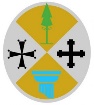 Consiglio regionale della CalabriaISTANZA DI ACCESSO CIVICO SEMPLICE(ai sensi dell’art. 5, co. 1 del D.lgs. 14 marzo 2013, n. 33 e ss.mm.ii.)*Al Responsabile per la prevenzione della corruzione e della trasparenza                                                                                                              del Consiglio regionale della Calabriac/o Segretariato generaleUfficio Trasparenza, Anticorruzione e PerformanceVia Cardinale Portanova snc,89123 – Reggio CalabriaIl/La sottoscritto/a Nome__________________________Cognome_______________________________Nato/a a _______________________________________________ il _____________________________Residente in_________________________ Prov. (____) Via__________________________ n._________E-mail/PEC _____________________________________________________________________________Tel./Cell. _______________________________________________________________________________in qualità di (indicare la qualifica solo se si agisce in nome e/o per conto di una persona giuridica) ________________________________________________________________________________CONSIDERATAdel seguente documento/informazione/dato che, in base alla normativa vigente, non risulta pubblicato nella sezione “Amministrazione trasparente” del sito istituzionale del Consiglio regionale della Calabria [1]:______________________________________________________________________________________________________________________________________________________________________________CHIEDEai sensi e per gli effetti dell’art. 5 del D.lgs. 33/2013, la pubblicazione di quanto richiesto e la comunicazione alla/al medesima/o dell’avvenuta pubblicazione, indicando il collegamento ipertestuale al dato/informazione/documento oggetto dell’istanza.Indirizzo per le comunicazioni: [2]____________________________________________________ 
Luogo e data_________________________ Firma________________________________
[Ai sensi dell’art. 65 del D.lgs. 82/2005, il documento di identità deve essere allegato in caso di trasmissione dell’istanza a mezzo posta elettronica ordinaria o certificata. Il documento di identità non va trasmesso se la richiesta è sottoscritta con firma digitale o con altro tipo di firma elettronica qualificata o con firma elettronica avanzata e se inoltrata dal domicilio digitale (PEC-ID)].[1] – Specificare il documento/informazione/dato di cui è stata omessa la pubblicazione obbligatoria, nonché la norma che impone la pubblicazione di quanto richiesto qualora l’istante ne sia a conoscenza.[2] – Inserire l’indirizzo di posta o di posta elettronica al quale inviare il riscontro alla presente istanza.* L’istanza può essere trasmessa, altresì, all’indirizzo di posta elettronica ordinaria: trasparenza@consrc.it o segretariato.generale@consrc.it o all’indirizzo di posta elettronica certificata: segretariato.generale@pec.consrc.it.Informativa sul trattamento dei dati personali forniti con l’istanza ai sensi dell’art. 13 del Reg. (UE) 2016/6791. Finalità e base giuridica del trattamento I dati personali verranno trattati per lo svolgimento di attività connesse al presente procedimento nel rispetto dei principi di cui all’art. 5 del Reg. (UE).La base giuridica del trattamento è costituita dal diritto di chiunque di richiedere i documenti, informazioni o dati oggetto di pubblicazione obbligatoria da parte delle pubbliche amministrazioni nei casi in cui sia stata omessa la loro pubblicazione, secondo quanto previsto dall’art. 5, comma 1, del D.lgs. 33/2013 e ss.mm.ii.2. Natura del conferimento Il conferimento dei dati è obbligatorio e il rifiuto a fornirli comporterà l’impossibilità di dar corso alla procedura stessa e ai conseguenti adempimenti.3. Modalità del trattamento In relazione alle finalità di cui sopra, il trattamento dei dati personali avverrà con modalità informatiche e manuali, in modo da garantire la riservatezza e la sicurezza degli stessi. 4. Categorie di soggetti ai quali i dati personali possono essere comunicati o che possono venirne a conoscenza I dati forniti saranno comunicati ai soggetti che agiscono sotto l’autorità del Titolare, nonché ai dipendenti e collaboratori, anche esterni, del Titolare che forniscono servizi strumentali alle finalità di cui sopra (come, ad esempio, servizi informatici, tecnici, ecc.), che agiranno in qualità di Incaricati del trattamento. I dati personali potranno essere comunicati ad altri soggetti pubblici e/o privati unicamente in forza di una disposizione di legge o di regolamento che lo preveda. 5. Diritti dell’interessato All’interessato saranno riconosciuti i diritti di cui agli artt. 15 e ss. del Reg. (UE) 2016/679 e, in particolare, il diritto di accedere ai propri dati personali (art. 15), di chiederne la rettifica e l’aggiornamento se inesatti o incompleti (art. 16), la cancellazione ovvero il “diritto all’oblio” (art. 17), la limitazione di trattamento (art. 18) e l’opposizione al loro trattamento (art. 21). Gli interessati potranno, laddove ricorrano i presupposti, inoltrare eventuale reclamo al Garante per la protezione dei dati personali.6. Titolare del trattamento, soggetti autorizzati al trattamento e Responsabile della Protezione dei Dati Titolare del trattamento dei dati: Consiglio regionale della Calabria; e-mail:    titolaretrattamentodati@consrc.it; PEC: consiglioregionale@pec.consrc.it; tel.: 0965.880111; fax: 0965.880659, con sede in via Cardinale Portanova snc, 89123 -  Reggio Calabria.Soggetto autorizzato al trattamento dei dati personali sotto l’autorità del titolare: Responsabile per la prevenzione della corruzione e della trasparenza pro tempore c/o Consiglio regionale della Calabria: trasparenza@consrc.it.Responsabile della Protezione dei Dati: e-mail: rpd@consrc.it; PEC: rpd@pec.consrc.it.Luogo e data_________________________                   Firma_________________________□ l’omessa pubblicazioneovvero□ la pubblicazione parziale